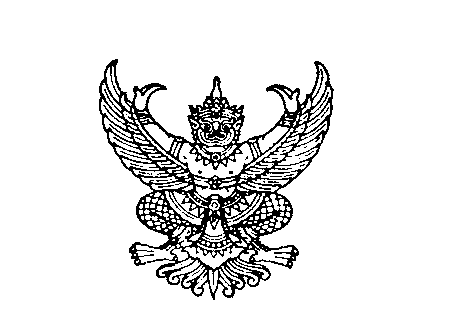 ที่ มท ๐๘๐๘.๒/						                    กรมส่งเสริมการปกครองท้องถิ่น							          ถนนนครราชสีมา เขตดุสิต กทม. ๑๐๓๐๐					                 ตุลาคม  2562เรื่อง  	การโอนเงินจัดสรรงบประมาณรายจ่ายประจำปีงบประมาณ พ.ศ. 2563 ตามหลักเกณฑ์และเงื่อนไขการ   การใช้งบประมาณรายจ่ายประจำปีงบประมาณ พ.ศ. 2562 ไปพลางก่อน งบเงินอุดหนุน เงินอุดหนุนทั่วไป เงิน   เงินอุดหนุนสำหรับส่งเสริมศักยภาพการจัดการศึกษาท้องถิ่น (ค่าปัจจัยพื้นฐานสำหรับนักเรียนยากจน)       ไตร   ไตรมาสที่ 1 (เดือนตุลาคม - ธันวาคม 2562)เรียน  ผู้ว่าราชการจังหวัด	อ้างถึง	1. หนังสือกระทรวงมหาดไทย ด่วนที่สุด ที่ มท 0808.2/ว 3886 ลงวันที่ 28 มิถุนายน 25622. หนังสือกรมส่งเสริมการปกครองท้องถิ่น ด่วนที่สุด ที่ มท 0810.8/ว 3960 ลงวันที่ 27 กันยายน 2562	3. หนังสือกรมส่งเสริมการปกครองท้องถิ่น ด่วนที่สุด ที่ มท 0816.2/ว 4201 ลงวันที่ 11 ตุลาคม 2562สิ่งที่ส่งมาด้วย  แบบรายละเอียดประกอบการโอนจัดสรรงบประมาณ จำนวน ๑ ชุด		ตามที่กระทรวงมหาดไทยได้ซักซ้อมแนวทางการจัดทำงบประมาณรายจ่ายประจำปีงบประมาณ พ.ศ. 2563 ขององค์กรปกครองส่วนท้องถิ่น และกรมส่งเสริมการปกครองท้องถิ่นได้ซักซ้อมแนวทางปฏิบัติตามหลักเกณฑ์และเงื่อนไขการใช้งบประมาณรายจ่ายประจำปีงบประมาณ พ.ศ. 2562 ไปพลางก่อน และวิธีปฏิบัติในการอนุมัติเงินจัดสรร การบริหารงบประมาณรายจ่าย และการหักงบประมาณรายจ่าย ตามหลักเกณฑ์และเงื่อนไขการใช้งบประมาณรายจ่ายประจำปีงบประมาณ พ.ศ. 2562 ไปพลางก่อน และแจ้งจัดสรรงบประมาณเงินอุดหนุนทั่วไป เงินอุดหนุนสำหรับส่งเสริมศักยภาพการจัดการศึกษาท้องถิ่น (ค่าปัจจัยพื้นฐานสำหรับนักเรียนยากจน) มายังจังหวัดเพื่อทราบและถือปฏิบัติแล้ว นั้น                	กรมส่งเสริมการปกครองท้องถิ่นได้โอนเงินจัดสรรงบประมาณรายจ่ายประจำปีงบประมาณ       พ.ศ. 2563 ตามหลักเกณฑ์และเงื่อนไขการใช้งบประมาณรายจ่ายประจำปีงบประมาณ พ.ศ. 2562 ไปพลางก่อน แผนงานบูรณาการส่งเสริมการกระจายอำนาจให้แก่องค์กรปกครองส่วนท้องถิ่น ผลผลิตจัดสรรเงินอุดหนุนให้แก่องค์กรปกครองส่วนท้องถิ่น งบเงินอุดหนุน เงินอุดหนุนทั่วไป เงินอุดหนุนสำหรับส่งเสริมศักยภาพการจัดการศึกษาท้องถิ่น (ค่าปัจจัยพื้นฐานสำหรับนักเรียนยากจน) ไตรมาสที่ 1 (เดือนตุลาคม - ธันวาคม 2562) รหัสงบประมาณ 1500858002500017 แหล่งของเงิน 6311410 รหัสกิจกรรมหลัก 15008XXXXN2209 โดยโอนเงินผ่านทางระบบ e-LAAS เชื่อมโยงเข้าสู่ระบบ GFMIS เข้าบัญชีองค์กรปกครองส่วนท้องถิ่น รายละเอียดปรากฏตามสิ่งที่ส่งมาด้วย และให้จังหวัดแจ้งการโอนเงินจัดสรรให้องค์กรปกครองส่วนท้องถิ่นทราบ โดยให้ถือปฏิบัติตามหนังสือที่อ้างถึง	จึงเรียนมาเพื่อโปรดพิจารณา					          ขอแสดงความนับถือ                                            อธิบดีกรมส่งเสริมการปกครองท้องถิ่นสำนักบริหารการคลังท้องถิ่น กลุ่มงานการจัดสรรเงินอุดหนุนและพัฒนาระบบงบประมาณโทร./โทรสาร ๐-๒๒๔๑-๙๐๔0, 0-2241-904๓, ๐-๒๒๔๑-๙๐๐๐ ต่อ ๑๕40ผู้ประสานงาน นางสาวสุพรรณี  สรรค์นิกร 09 9032 7144